Карта опосредованного взаимодействия педагога с обучающимися по реализации АООП с использованием различных образовательных технологий, в том числе с применением электронного обучения и дистанционных образовательных технологий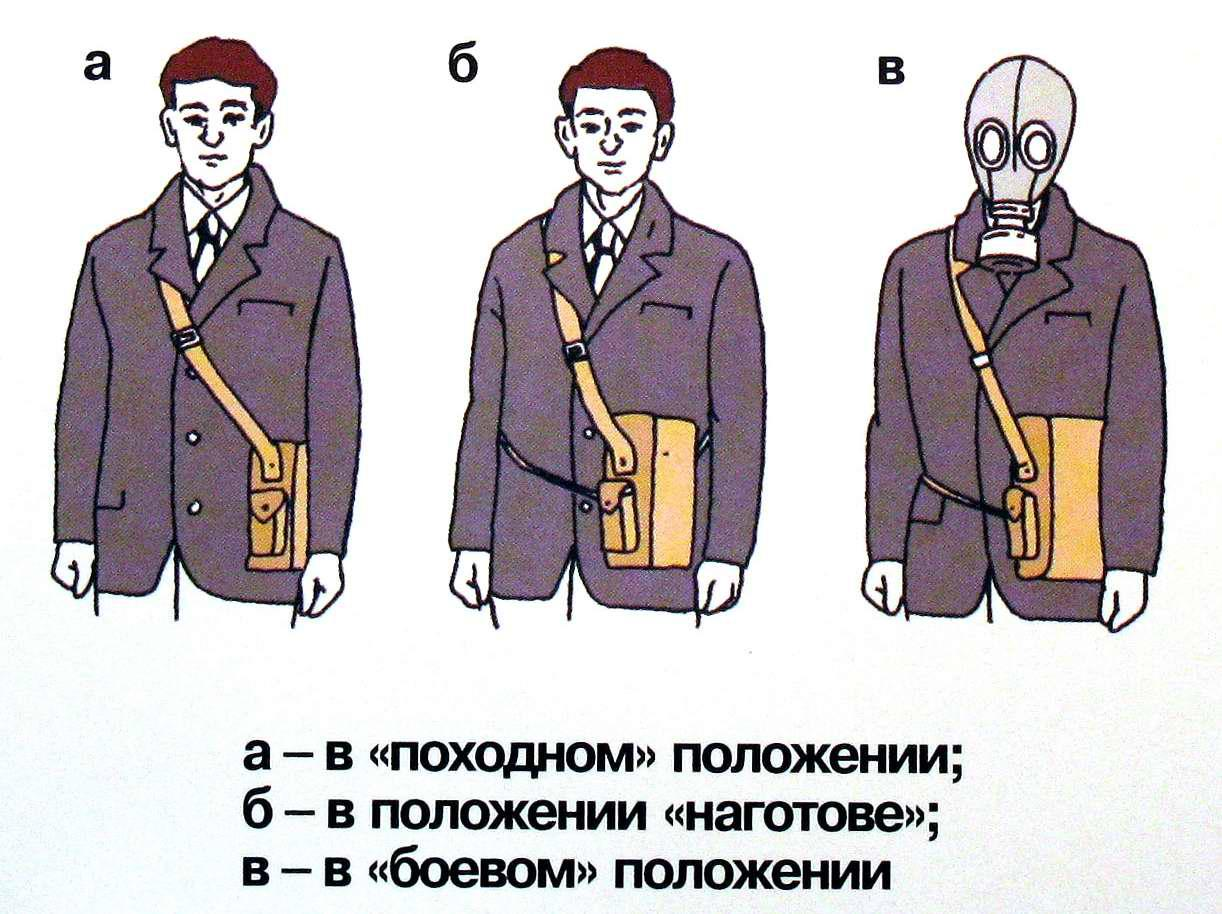 ДатаУчебный предметТема урока (занятия)Средства обученияСредства обученияСредства обученияДомашнее заданиеОбратная связь****ДатаУчебный предметТема урока (занятия)Учебник*Электронный ресурсДругие**Домашнее заданиеОбратная связь****14.02Русский языкПравописание глаголов 2-го лица единственного числастр.155упр.207Урок на платформе Zoom, ссылка будет отправлена в группу Whats AppI:стр.155 упр.207II стр.155 упр.207(1)доделатьФото Задания в тетради. ФотоФайл на почтуlidysha@gmail.comИли Whats App89022682770 14.02Столярное/швейное дело14.02Столярное/швейное делоДекорирование игольницы-шляпкиhttp://www.youtube.com/watch?v=68GMk4OHEEcДоделать работуФотоочет14.02Столярное/швейное делоВиды угловых ящичных соединений.Используетсяhttps://ikp-rao.ru/distancionnoe-obuchenie-detej-s-ovz/Приложение №1.«Виды угловых ящичных соединений», оформленное в виде PDF файла.Приложение №2.Домашнее задание - вопросы, по теме урока оформленные в виде PDF файла.Домашнее задание-это вопросы, по теме урока оформленные в виде PDF файла в приложении №2.Сфотографировать выполненное домашнее задание,отправить фото классному руководителю или Дмитрию Николаевичу на электронную почту dmitry.ovs@mail.ru14.02Физ. культураОФПhttps://youtu.be/T117Usz4vJUIgorpanov59@mail.ru14.02БиологияНелетающие птицыС.119-122, читать.https://youtu.be/UJW9CCO8IQ0           Просмотр видео по теме урокаНарисовать рисунок нелетающих птиц.Файл на почту  lebira@yandex.ruИли Whats App8912233975514.02ОБЖ.Фильтрующие гражданские противогазы. Пользование противогазом. Положение противогаза: походное, наготове, боевое.ПриложениеПрочитатьВ тетради,фото в ватсапе или по э/почте  buzilovalara@yandex.ruДатаУчебный предметТема урока (занятия)Тема урока (занятия)Средства обученияСредства обученияСредства обученияСредства обученияДомашнее заданиеДомашнее заданиеОбратная связь****ДатаУчебник*Электронный ресурсДругие**15.02Русский языкРусский языкПравописание глаголов 2-го лица единственного числастр.156упр.209Урок на платформе Zoom, ссылка будет отправлена в группу Whats AppI:стр.156 упр.209II стр.156 упр.209(1)доделатьI:стр.156 упр.209II стр.156 упр.209(1)доделатьФото Задания в тетради. ФотоФайл на почтуlidysha@gmail.comИли Whats App89022682770 Фото Задания в тетради. ФотоФайл на почтуlidysha@gmail.comИли Whats App89022682770 15.02ЧтениеЧтение«Слепой музыкант»В.Г. Короленкостр. 160-161(эпилог)Урок на платформе Zoom, ссылка будет отправлена в группу Whats AppЧитать Ответить на вопрос 1 стр.161Читать Ответить на вопрос 1 стр.16115.02МатематикаМатематикаРешение уравнений.Посмотреть и списать в тетрадь задания.ПриложениеС.100 №258 1)С.100 №258 1)фотоотчетфотоотчет15.02ГеографияГеографияЗаписи в тетради. Фотоотчет Записи в тетради. Фотоотчет 15.02ЭтикаЭтика15.02Столярное дело/Швейное делоСтолярное дело/Швейное делоОкончание работы . Игольница-шляпкаhttp://www.youtube.com/watch?v=68GMk4OHEEcДоделать работуДоделать работуФотоочетФотоочет15.02Столярное дело/Швейное делоСтолярное дело/Швейное делоВиды угловых ящичных соединений.Используетсяhttps://ikp-rao.ru/distancionnoe-obuchenie-detej-s-ovz/Приложение №1.«Виды угловых ящичных соединений», оформленное в виде PDF файла.Приложение №2.Домашнее задание - вопросы, по теме урока оформленные в виде PDF файла.Домашнее задание-это вопросы, по теме урока оформленные в виде PDF файла в приложении №2.Домашнее задание-это вопросы, по теме урока оформленные в виде PDF файла в приложении №2.15.02ИсторияИсторияБородинское сражениеС. 195- 200 читатьС.211 выписать словарные слова в тетрадьС.211 выписать словарные слова в тетрадьЗадания в тетради. ФотоЗадания в тетради. ФотоДатаУчебный предметТема урока (занятия)Средства обученияСредства обученияСредства обученияДомашнее заданиеОбратная связь****ДатаУчебный предметТема урока (занятия)Учебник*Электронный ресурсДругие**Домашнее заданиеОбратная связь****16.02Русский языкПравописание глаголов 2-го лица единственного числастр.156упр.209Урок на платформе Zoom, ссылка будет отправлена в группу Whats AppI:стр.156 упр.209II стр.156 упр.209(1)доделатьФото Задания в тетради. ФотоФайл на почтуlidysha@gmail.comИли Whats App89022682770 16.02МатематикаРешение уравнений.С.100 №258 2)С.100 №258 3)фотоотчет16.02БиологияПтенцы в зимнем лесу.С.122-124, читать.          https://youtu.be/22EvAooNjt0          Просмотр видео по теме урокаНаписать доклад о любой птице не из учебника.Файл на почту  lebira@yandex.ruИли Whats App8912233975516.02Физ. культураОРУhttps://youtu.be/jh7Hp6iEcPw16.02Чтение«Слепой музыкант»В.Г. Короленкостр. 160-161(эпилог)Урок на платформе Zoom, ссылка будет отправлена в группу Whats AppЧитать Ответить на вопрос 1 стр.16116.02Домоводство/Столярное делоКогда случаются праздники. Гостеприимство.https://youtu.be/NDhxED44jbYhttps://youtu.be/xYPFyQ6t5TgПросмотр видео по теме урокаНайти и написать информацию о праздниках: 23 февраля и 8 марта.Файл на почту  lebira@yandex.ruИли Whats App8912233975516.02Домоводство/Столярное делоВиды угловых ящичных соединений.Используетсяhttps://ikp-rao.ru/distancionnoe-obuchenie-detej-s-ovz/Приложение №1.«Виды угловых ящичных соединений», оформленное в виде PDF файла.Приложение №2.Домашнее задание - вопросы, по теме урока оформленные в виде PDF файла.Домашнее задание-это вопросы, по теме урока оформленные в виде PDF файла в приложении №2.